MKKSZ TAGTOBORZÁSI PÁLYÁZATPályázat elnevezése, kódja: „Megőrizzük munkahelyi szervezetünk erejét”   kód: TaP4Pályázati követelmény: legalább 35 fős aktív munkavállaló taggal rendelkező –munkahelyi szervezet (alapszervezet) taglétszámának megtartása.A pályázati követelmény teljesítésének feltételei: A pályázaton résztvevő munkahelyi szervezet (alapszervezet) vállalja, hogy a pályázati idő kezdetén igazolt taglétszámát (minimum 35 fő aktív munkavállalót) legalább 1 évig megtartja. A taglétszám megtartás igazolásának módját, és az igazolás alapjául szolgáló dokumentumokat a pályázatban kell megjelölni. (pl: a Magyar Államkincstár illetve a munkáltató által küldött tagdíjlevonási lista, vagy a pályázók által teljes bizonyító erejű okiratnak minősíthető dokumentum.)  A pályázó munkahelyi szervezet (alapszervezet) tagnyilvántartása igazolható módon tartalmazza a taglétszámot a pályázati idő kezdetén és a pályázat befejezésekor.  A pályázat nyílt: A pályázaton valamennyi az MKKSZ–hez tartozó legalább 35 fő aktív munkavállaló MKKSZ taggal – a Gránit Banknál saját bankszámlával – rendelkező, munkahelyi szervezet (alapszervezet) részt vehet. A pályázat benyújtható: 2019. december 1-től (folyamatosan) 2020. december 31-ig. A pályázatok értékelése és a pályázók értesítése: A pályázat benyújtását követő 15 napon belül.A pályázat megvalósításának időszaka: 2020. január 1-től folyamatosan. Pályázati díj: A pályázati feltételek teljesítése esetén:35 -70 fő közötti aktív munkavállaló taggal rendelkező alapszervezet esetén: 50.000 Ft70-100 fő közötti aktív munkavállaló taggal rendelkező alapszervezet esetén: 75.000 Ft100-200 fő közötti aktív munkavállaló taggal rendelkező alapszervezet esetén: 100.000 Ft200 fő fölötti aktív munkavállaló taggal rendelkező alapszervezet esetén: 200.000 Ft Amennyiben a pályázó munkahelyi szervezet (alapszervezet) a pályázati idő alatt a pályázat kezdetén meglévő aktív taglétszámát növeli, abban az esetben a jelenlegi tagszervezési kampány, vonatkozó pályázatának megfelelő pályázati díjban is részesül.  A pályázati díj kifizetése az MKKSZ központi bankszámlájáról az MKKSZ munkahelyi szervezet (alapszervezet) Gránit Banki számlájára történő utalással teljesül.A pályázat értékelése és a pályázati díj kifizetése: A taglétszám megtartásáról szóló igazolást követő hó 30. napjáig.Budapest, 2019. október 19. 							MKKSZ Elnöksége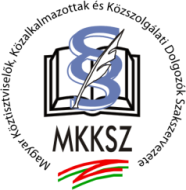 Magyar Köztisztviselők, Közalkalmazottak és Közszolgálati Dolgozók Szakszervezete (MKKSZ)1146 Budapest, Abonyi u. 31.ELNÖKSÉGE Telefon: 3384-002E-mail: mkksz@mkksz.org.hu Internet: www.mkksz.org.hufacebook oldal: www.facebook.com/mkkszorg 